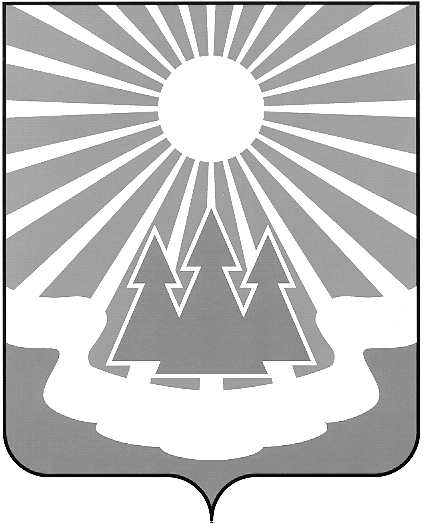 Администрация
муниципального образования
«Светогорское городское поселение»
Выборгского района Ленинградской областиПОСТАНОВЛЕНИЕВ соответствии со ст.179 Бюджетного кодекса РФ, руководствуясь Постановлением администрации от 12.09.2013 №255 «Об утверждении Порядка разработки, реализации 
и оценки эффективности муниципальных программ МО «Светогорское городское поселение», на основании Постановления администрации от 03 октября 2017 года № 498 «Об утверждении Перечня муниципальных программ МО "Светогорское городское поселение"», администрация МО "Светогорское городское поселение"П О С Т А Н О В Л Я Е Т:1. 	Внести в муниципальную программу «Повышение уровня благоустройства территорий населенных пунктов МО «Светогорское городское поселение», утвержденную постановлением администрации от 10.10.2017 № 524 «Об утверждении муниципальной программы «Повышение уровня благоустройства территорий населенных пунктов 
МО «Светогорское городское поселение» (в редакции постановлений от 28.12.2017 № 656) (далее - Программа) следующие изменения:В Паспорте Программы позицию «Объемы бюджетных ассигнований муниципальной программы» изложить в следующей редакции:Всего на реализацию программных мероприятий предусмотрено выделение денежных средств – 130 800,290 тыс.руб., из них бюджет ЛО – 13 848,790 тыс. руб., бюджет МО "Светогорское городское поселение" – 116 951,500 тыс.руб.в том числе по годам:2018 год – 51 554,590 тыс.руб.,2019 год – 37 684,600 тыс. руб.,2020 год – 41 561,100 тыс. руб.,Источник финансирования Программы:–средства бюджета Ленинградской области; - средства бюджета МО «Светогорское городское поселение";  В Разделе 9 Программы «Ресурсное обеспечение Программы»:Предложение «Всего на реализацию программных мероприятий предусмотрено выделение денежных средств – 116 915,500 тыс. руб., из них: бюджет МО "Светогорское городское поселение" – 116 915,500 тыс. руб., в том числе по годам» заменить на предложение «Всего на реализацию программных мероприятий предусмотрено выделение денежных средств – 130 800,290 тыс.руб., из них: бюджет ЛО – 13 848,790 тыс. руб., бюджет МО – 116 951,500 тыс.руб., в том числе по годам».В предложении «2018 год – 37 705,800 тыс. руб.» цифру «37 705,800» заменить на цифру «51 554,590».В плане реализации мероприятий Программы:В пункте 1 в строке «2018» цифру «20 000,000» заменить на цифру «18 567,805».В пункте 5 в строке «2018» в столбце «Всего» цифру «3 467,800» заменить на цифру «18 748,785», в столбце «Областной бюджет» цифру «0» заменить на цифру «13 848,790», в столбце «Местный бюджет» цифру «3 467,800» заменить на цифру «4 899,995».В пункте 5.1 в строке «2018» в столбце «Всего» цифру «3 367,800» заменить на цифру «18 648,785», в столбце «Областной бюджет» цифру «0» заменить на цифру «13 848,790», в столбце «Местный бюджет» цифру «3 367,800» заменить на цифру «4 799,995».Добавить пункты 5.1.1, 5.1.2, 5.1.3 и изложить в следующей редакции:В пункте «Итого по объектам капитальных вложений» в строке «2018» в столбце «Всего» цифру «37 705,800» заменить на цифру «51 554,590», в столбце «Областной бюджет» цифру «0» заменить на цифру «13 848,790».В пункте «Всего по Программе» цифру «116 915,500» заменить на цифру «130 800,290».2. Опубликовать настоящее постановление в газете «Вуокса» и разместить 
на официальном сайте МО «Светогорское городское поселение» www.mo-svetogorsk.ru 
в разделе «Документы/Нормативные правовые акты».3. Контроль за исполнением настоящего постановления возложить на заместителя главы администрации Ренжина А.А.Глава администрации								С.В. ДавыдовИсполнитель: А.Ю. АнтоноваСогласовано:  Л.А. Андреева	А.А. Ренжин	Н.В. Ковшарь	Г.Е. Горюнова	Н.Л. ЗахароваРазослано:  в дело, ОГХ, СФ, СЭР МЗ, СБУ, ОУИ, пресс-центр «Вуокса», сайт, регистр МНПА13.03.2018№116О внесении изменений в постановление администрации от 10.10.2017 № 524 
«Об утверждении муниципальной программы «Повышение уровня благоустройства территорий населенных пунктов МО «Светогорское городское поселение»О внесении изменений в постановление администрации от 10.10.2017 № 524 
«Об утверждении муниципальной программы «Повышение уровня благоустройства территорий населенных пунктов МО «Светогорское городское поселение»О внесении изменений в постановление администрации от 10.10.2017 № 524 
«Об утверждении муниципальной программы «Повышение уровня благоустройства территорий населенных пунктов МО «Светогорское городское поселение»О внесении изменений в постановление администрации от 10.10.2017 № 524 
«Об утверждении муниципальной программы «Повышение уровня благоустройства территорий населенных пунктов МО «Светогорское городское поселение»О внесении изменений в постановление администрации от 10.10.2017 № 524 
«Об утверждении муниципальной программы «Повышение уровня благоустройства территорий населенных пунктов МО «Светогорское городское поселение»О внесении изменений в постановление администрации от 10.10.2017 № 524 
«Об утверждении муниципальной программы «Повышение уровня благоустройства территорий населенных пунктов МО «Светогорское городское поселение»п/п
№№Мероприятие Год реализацииПланируемые объемы финансирования
 (тысяч рублей в действующих ценах года реализации мероприятия)Планируемые объемы финансирования
 (тысяч рублей в действующих ценах года реализации мероприятия)Планируемые объемы финансирования
 (тысяч рублей в действующих ценах года реализации мероприятия)Планируемые объемы финансирования
 (тысяч рублей в действующих ценах года реализации мероприятия)Индикаторы реализации (целевого задания)Главный распорядитель бюджетных средствИсполнитель (соисполнители)п/п
№№Мероприятие Год реализацииВСЕГОв том числев том числев том числеИндикаторы реализации (целевого задания)Главный распорядитель бюджетных средствИсполнитель (соисполнители)п/п
№№Мероприятие Год реализацииВСЕГОобластной бюджетместный бюджетпрочие        источникиИндикаторы реализации (целевого задания)Главный распорядитель бюджетных средствИсполнитель (соисполнители)1237546895.1.1 Ремонт асфальтового покрытия автомобильной дороги по ул. Каскадная г. Светогорск (от плотины до остановки «ул. Каскадная»)20185 489,1784 039,1801 449,9980Ежегодный ремонт асфальтового покрытия автомобильных дорог не менее 2264 м2администрация 
МО 
«Светогорс кое городское поселение»ОГХ5.1.2.Ремонт асфальтового покрытия автомобильной дороги по ул. Красноармейская г. Светогорск (от примыкания ул. Победы до дома № 32)201811 480,7078 480,7102 999,9970Ежегодный ремонт асфальтового покрытия автомобильных дорог не менее 2264 м2администрация 
МО 
«Светогорс кое городское поселение»ОГХ5.1.3.Ремонт участка дороги по ул. Пионерская (от автомобильной дороги до ДОЛ «Огонёк») в МО "Светогорское городское поселение" Выборгского района20181 678,9001 328,900350,0000Ежегодный ремонт асфальтового покрытия автомобильных дорог не менее 2264 м2администрация 
МО 
«Светогорс кое городское поселение»ОГХ